
ANMELDUNG Jungjägerkurs 2022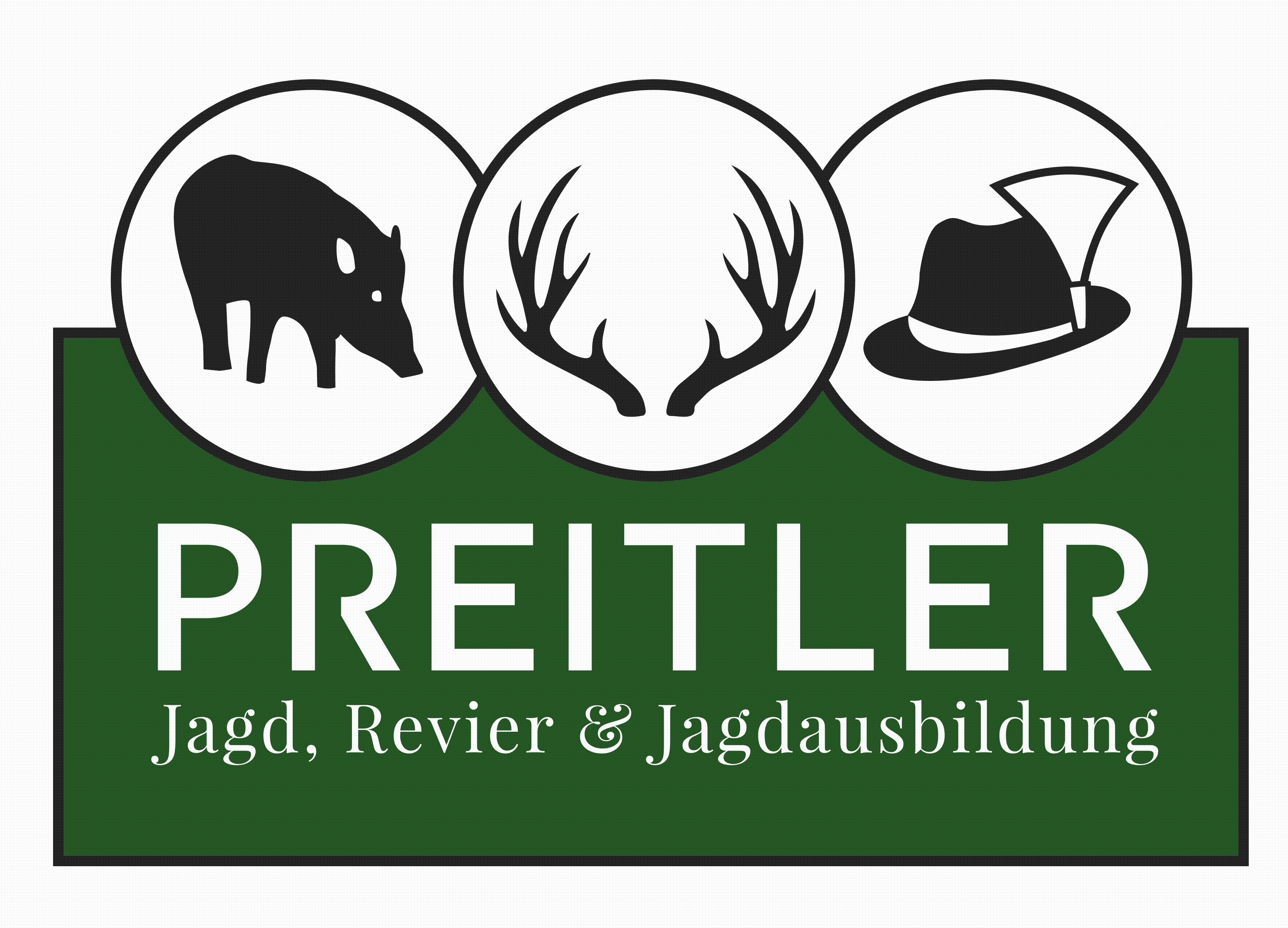 *) sind Pflichtfelder, bitte unbedingt ausfüllen werden für die Prüfungsanmeldung benötigt.Die Kursleitung weist darauf hin, dass für Unfälle während der Ausbildung keine Haftung übernommen werden kann.Titel Name*:Vorname*:geboren am*:geboren am*:Geburtsort*:Anschrift*: (Straße, Hausnr.)Anschrift*: (Straße, Hausnr.)Anschrift*: (Straße, Hausnr.)PLZ, Ort*:PLZ, Ort*:PLZ, Ort*:Beruf*:Beruf*:Beruf*:Telefon*:Telefon*:Telefon*:E-Mail-Adresse*:E-Mail-Adresse*:E-Mail-Adresse*:Kompaktkurs I Kurstermin:  14.02.2022 bis 18.02. 2022   Kurszeiten:   Montag bis Freitag, 08.00 bis 18.00 Uhr                        Zusätzliche Wiederholungssamstage SemesterkursKurstermin:  21.02.2022 bis 25.02.2022  Kurszeiten:  Montag bis Freitag, 08.00 bis 18.00 Uhr                                          Zusätzliche WiederholungssamstageKursortPreitler GmbH, Packerstraße 189, A-8561 Pichling bei Mooskirchen
KursgebührEuro 1.350- inkl.Steirischer Leitbruch, Kopien, Lehrmaterialien, Leihwaffen, Munition, SchießstandgebührenAnzahlung: Auf Grund der beschränkten Teilnehmerzahl ist zur fixen Reservierung bei Anmeldung eine Anzahlung von €100,-- zu leisten.  Anmeldungen ohne Anzahlung werden nicht berücksichtigt.Die restliche Kursgebühr ist bei Kursbeginn fällig.Stornogebühr: Im Falle einer Verhinderung ist eine schriftliche Stornierung erforderlich. Diese ist 1 Monat vor Kursbeginn zu leisten. (Anzahlung wird NICHT rückerstattet!)  Nach dieser Frist wird eine Stornogebühr in Höhe von 50 Prozent der Kursgebühr, bei Nichterscheinen zum Kurs die volle Kursgebühr in Rechnung gestellt. Die Nominierung eines Ersatzteilnehmers ist möglich.
Kontonummer:  IBAN AT38 3813 8000 0103 0956                             BIC RZSTAT2G138Jungjägerkurs-BonusBei uns bekommen Sie und Ihr(e) Freund(e) einen Kursgebühr-Bonus, wenn Sie sich gemeinsam mit einem Freund zum Jungjägerkurs anmelden.Ab 1 Freund: 50 EuroKontaktTel .0664/96 42 955 oder office@jagdundrevier.atDatum:Unterschrift